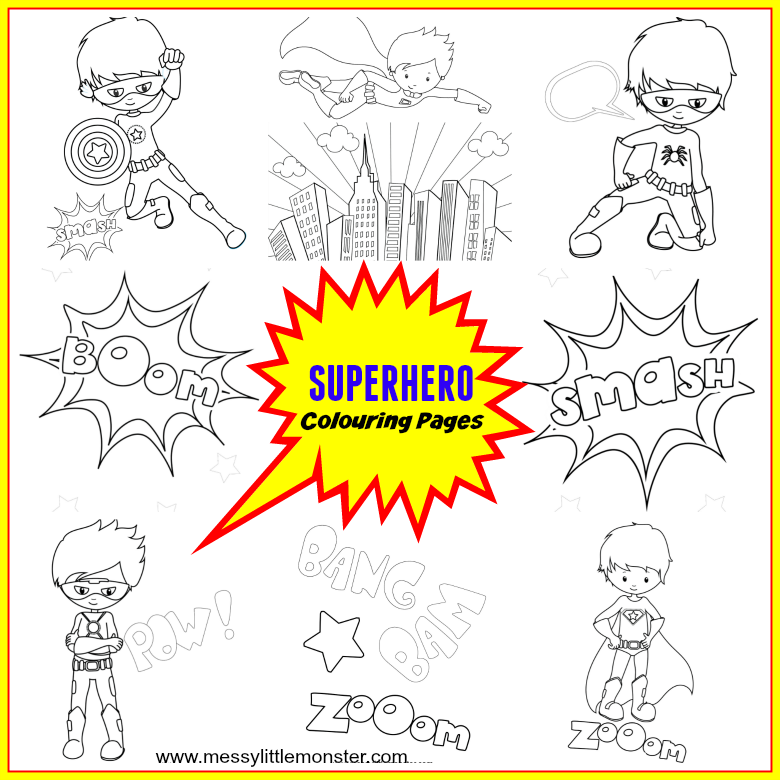 TOPICS FOR THIRD PERIODPAST SIMPLEWOULDCOULDSECOND CONDITIONALSUPERPOWERSVOCABULARY RELATED TO 3RD PERIOD 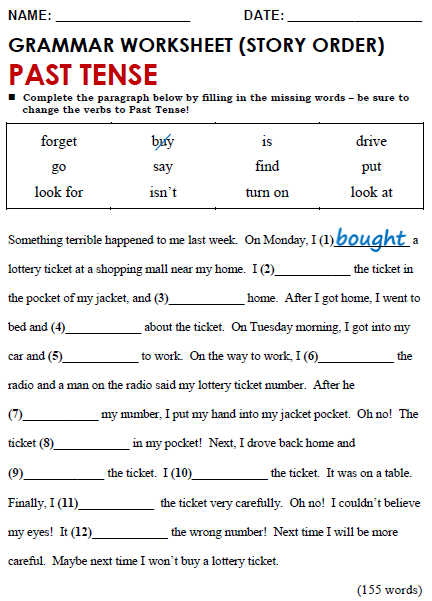 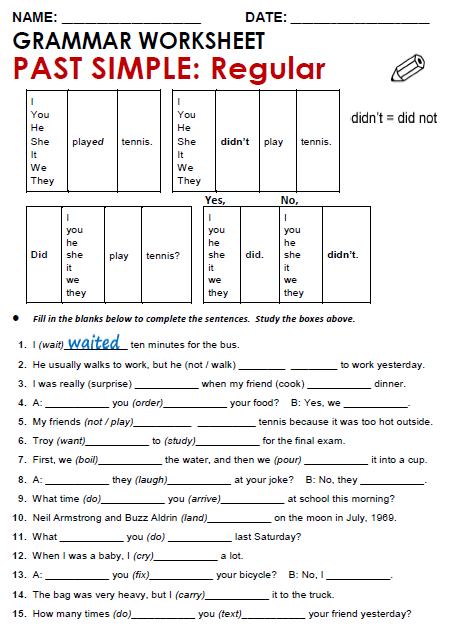 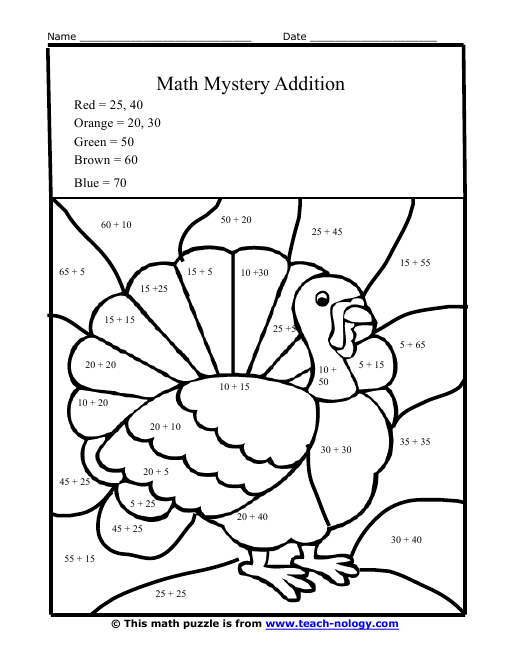 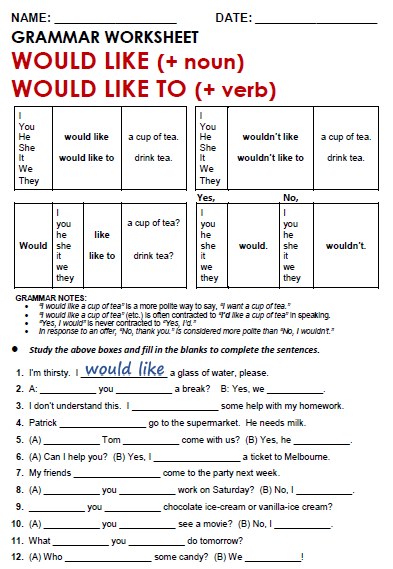 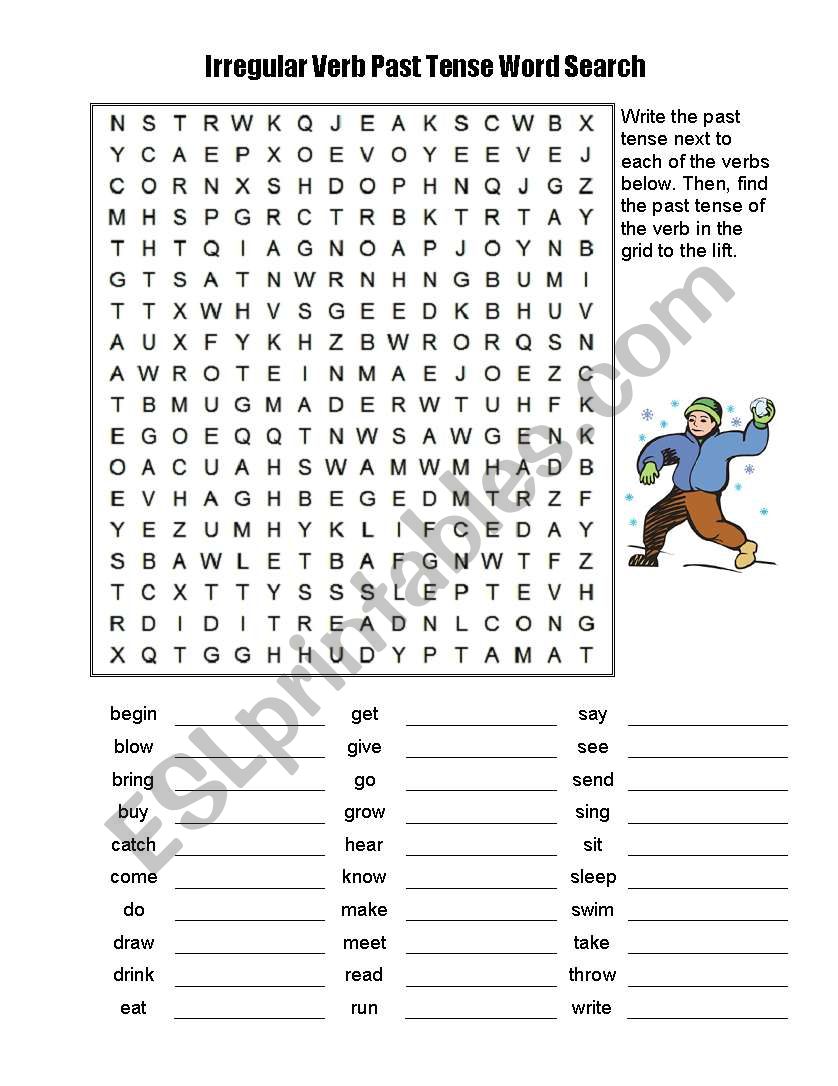 MONDAY, NOVEMBER 22TH, 2021.TOPIC: PAST SIMPLEEXPECTED LEARNING: KNOW WHEN TO USE THIS TENSE AND HOW.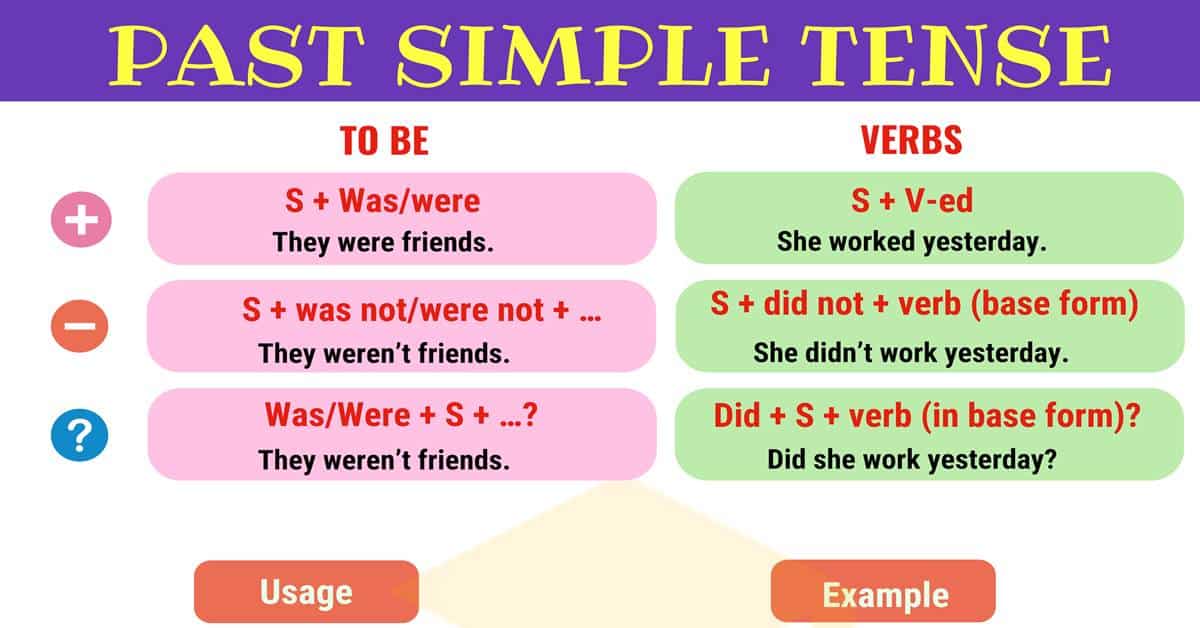 PAST SIMPLE WITH THE VERB TO BE The affirmative form:Examples:I was in London in 1999.Pam was in London in 1999, too.We were together.The interrogative form:Examples:Were you in London last year?Was Pam with you?Were you together?The negative form:Examples:I wasn't in Paris in 1999.Pam wasn't in Paris in 1999.We weren't in Paris.D.S:VERB TO I WAS IN MEXICOI WAS IN THE SCHOOL 2)WE WEREN’T IN ASIAWE WEREN’T AT THE GYM YESTERDAY3)WERE YOU IN SPAIN?WERE YOU IN THE PARTY?VERBSWORKED YESTERDAYHE PLAYED WITH THE DOG2)I DIDN’T WORK YESTERDAY.HE DIDN’T PLAY WITH THE DOG3)DID  WORK YESTERDAY?DID HE STUDY FOR THE TEST?TOPIC: WOULDEXPECTED LEARNING: KNOW HOW TO USE WOULD.	Look at the basic structure again, with positive, negative and question sentences:CONTENIDOSTEMAS Y SUBTEMASSECUENCIA DIDACTICAACTIVIDADESSECUENCIA DIDACTICAACTIVIDADESSECUENCIA DIDACTICAACTIVIDADESMATERIALES CURRICULARES DE APOYO Y RECURSOS DIDACTICOSP-600LUNES 22 NOVTHANKSGIVING ACTIVITIESEXPLAIN THE HISTORY.MARTES 23 NOVPASTE FAJILLAPASTE THE VOCABULARYREPEAT THE VOCABULARY FROM 1-30.MIERCOLES 24 NOVTOPIC: PAST SIMPLEWATCH A VIDEOANSWER WORKSHEETS.JUEVES 25 NOVTOPIC: WOULDWATCH A VIDEOANSWER WORKSHEETS.VIERNES  26 NOVSB: PAGES 74-75.WB: PAGES 62-63.SUPERHEROES WORKSHEETS INICIODESARROLLOCIERRE1 hoja verdeP-600LUNES 22 NOVTHANKSGIVING ACTIVITIESEXPLAIN THE HISTORY.MARTES 23 NOVPASTE FAJILLAPASTE THE VOCABULARYREPEAT THE VOCABULARY FROM 1-30.MIERCOLES 24 NOVTOPIC: PAST SIMPLEWATCH A VIDEOANSWER WORKSHEETS.JUEVES 25 NOVTOPIC: WOULDWATCH A VIDEOANSWER WORKSHEETS.VIERNES  26 NOVSB: PAGES 74-75.WB: PAGES 62-63.SUPERHEROES WORKSHEETS ANSWER THE THANKSGIVING ACTIVITIES.PASTE THE FAJILACOPY THE TOPIC: PAST SIMPLECOPY THE TOPIC: WOULDANSWER SB MAKE A TURKEY PASTE THE VOCABULARYWATCH THE VIDEOWATCH THE VIDEOANSWER WBWATCH A VIDEO.RREPEAT THE VOCABULARYANSWER THE WORKSHEETSANSWER THE WORKSHEETSANSWER THE WORSHEETS1 hoja verdeNo.Word Meaning PronunciationAble to disappearCapaz de desaparecer Eibol to diasapirFlyVolar FlaiHave super strengthTener super fuerzaJav super istrengtRead people’s mindLeer las mentesRid pipols maindRun at lighting speedCorrer a la velocidad de la luzRon at laitin espidTravel through timeViajar en el timpoTravel dru taimAs it should be Como debe ser As it shuld biGo back in timeRegresar en el timpoGo bak intaimLet me thinkDejame pensar Let mi tinkNot only thatNo solo eso Not onli datQuite a character Personaje tranquiloCuait a characterThat´s a hard oneEso es dificil Dats a jard wuanWhat about you?¿ que hay de ti?Wat abaut yu?Adhesive Pegamento AdesibAndroidAndroide androidArmorArmadura Armor Bolt of lightingRelampagos Bolt of laitinComputerComputadora CompiuterDesigner Diseñador Disaigner DigitalDigital Digital ElectrodeselectrodosElectrodsGeckoGecko GeckoMeteoriteMeteoritoMeteoritReflexesReflejos RiflexexSuperhumanSuper humano SuperjiumanTechnologyTecnologia TecnoloyiTweet Tweet TuitWishes Deseos WishesSuper powers Super poderes Super pawersBarbecue Asado BarbekiuSmoke Humo IsmokStarEstrella IstarBreathe Respirar BreithAdhesive Pegamento AdhesibAwareness Conciencia AwenissAbility Habilidad AbilityBirthdayCumpleaños BerdeyCake Pastel keikCalm Dinosaur Dinosaurio DainosaurClean up Limpiar ClinapHave anything to eatTener de comer Jav enithing to itHave any jobTener cualquier empleo Jav eny yobTalk to animals Hablar con animales Tok to animalsStay Estar IsteyBeyond Mas alla BiyonStickypegajosoIstikiSlipping off Resbalar Isliping ofMonitorPantalla Monitor KeyboardTeclado KibordSpeakersBocinas Spekers RecipeReceta RecipiOdd jobsTrabajos ocasionalesOdd yobsBlowing airSoplando aire Blowing erToughDuro TafThornespinaTornSwallowing Tragar SwalowingMission Mision  MishionHot air ballonsGloblos de aire caliente Jot er balunsCurecuraKiurDiseasesEnfermedades DisisI, he, she, itwas.you, we, theywere.WasI, he, she, it?Wereyou, we, they?I, he, she, itwas not.I, he, she, itwasn't.You, we, theywere not.You, we, theyweren't.subjectauxiliary
wouldnotmain verb
base+Iwouldliketea.-Shewouldnotgo.?Wouldyouhelp?